Nazev projektu: Satni skiineKod vjtrobku	'Popis	Mnoistvi MJ	cena / MJ Sleva %	MJ	po sieve	DPH	s DPHrozmery: 1850x900x500 mm vybaveni jedne bunky:vnitrThi police v dolni Castitya na raminka, 3 haakyhatek na boenici- korpus RAL7035 svetle SedaStrana 3 / 4Specifikace Častky DPH DPH identifikator                                       DPH %     Zaklad DPH                částka DPH 21                                                                  21            88 556,25                   18 596,81 Celkem                                                                          88 556,25                   18 596,81 Přiložené doklady: Poznamky: Dekujeme, že jste se na nas obratili. Zboži až do zaplaceni zůstava majetkem prodavajiciho. Potvrd'te, pokud bude použito jako objednavka. Datum: 18.9.2018         xxxxxxxxxxxxxxxxxxxxxxx                                                                                                                                                                                                                                                            Strana 4 / 4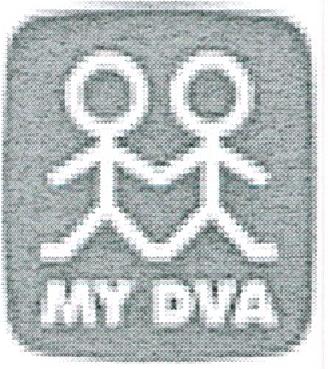 MY DVA-grouppcodurt t.4,sty.oupMY DVA corporation s.r.o., Osadni 1053/28, 170 00 PRAHA 7 
Tel.: 420220190630 
Banka: 2532720104/2600 
IC: 06013902, DIO: CZ06013902 
C 274602 vedena u Mestskeho soudu v PrazeNazev projektu: 8atni skřine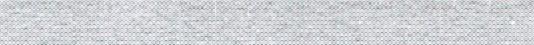 CENOVA NABIDKA 70P181716Zakaznik:Stredni zdravotnicka škola, Turnov, 28. řijna 1390,prispevkova organizace28. rijna 1390 
28. rijna 1390 
51101 TurnovZpracovano:MY DVA corporation s.r.o. Osadni 1053/28170 00 Praha 70la:00581071Tel.:420220190630Dia:CZ00581071Fax.:Kontakt:xxxxxxxxxxxxxxxxxxxxxxxObchodnik:xxxxxxxxxxxxxxxxxxxxxxxTel.:Tel.: 481 322 723Tel.:+420 xxxxxxxxxxxxxxxxxxxxxxxE-mail.:Email: info@szsturnov.czE-mail.:xxxxxxxxxxxxxxxxxxxxxxxMisto dodani:Stredni zdravotnicka skola, Turnov, 28. října 1390Datum vystaveni:21. 8. 2018prispevkova organizacePlatnost do:21. 11. 201828. rijna 1390Predpokladana dodaci Ihůta:6-8 tydnů od objednání28. rijna 1390Platebni podminky:14 dni51101 TurnovxxxxxxxxxxxxxxxxxxxxxxxKod vjtrobkuPopis	Mno2stviPopis	Mno2stviMJZakladnicena / MJ Sleva %Zakladnicena / MJ Sleva %Po sieve /MJCena celkempo sieveCena celkempo sieveDPHCelkova cenas DPHCelkova cenas DPHOMW39SSkfin Satni tridverova2,00kus5 248,0015,004 460,808921,601873,5410795,14Barva: RAL2008 - oran2ova; Uzamykani: Uzaver pro vis.zarnek-bez zamku rozmery: 1850x900x500 mmvybaveni jedne bunky:- vnitrni police v horni aasti- tya na raminka, 3 haaky- haaek na boanicikorpus RAL7035 svetle gedaOMW39SSkrin Satni tridverova3,00kus5 248,0015,004 460,8013382,402810,3016192,70Barva: RAL1023 - 2luta; Uzamykani: Uzaver pro vis.zamek-bez zamku rozmery: 1850x900x500 mmvybaveni jedne bunky:- vnitrni police v horni Casti- lye na raminka, 3 haaky- haaek na boanicikorpus RAL7035 svetle	edaOMACDBarevne provedeni-pouze dvere5.00kus210,000.00210,001050,00220,501270,50OMACDv barve RAL 1023 2luta , RAL 2008 oran2ova210,001050,00220,501270,50OMW69SSkrin Satni Sestidverova na soklu5,00kus5 974,0015,005 077,9025389,505331,7930721,29Barva: RAL1023 - 2luta; Uzamykani: Cylindricky zamek se 2 kliti s vnitrni policirozmery: 1850x900x500 mmvybaveni jedne bunky:- vnitrni police v dolni easti- tyt" na raminka, 3 haaky- haaek na boanici- korpus RAL7035 svetle SedaOMW69SSkrin Satni §estidverova na soklu4,00kus5 974,0015,005 077,9020311,604265,4424577,04Barva: RAL2008 - oran2ova; Uzamykani: Cylindricky zamek se 2 kliti s vnitrni policiOMACD7--	"	-Barevne provedeni-pouze dverev barve RAL1023 2luta a RAL 2008 oran2ova .._	._.9,00kus239,00	0,00	239,002 151,00451,712 602,71OMWAJJmenovkaplastovy rametek pro zasunuti papirove jmenovky zave‘Suje se do vetracch otvor0 dvifek69,00kus17,00	15,00	14,45997,05209,381 206,43OMWAGKGeneralni klic 
pro 1 zakazku1,00kus211,00	15,00	179,35179,3537,66217,01MWAT3Podlo2ka pod botyplastova vanieka pro 1 bunku •Sirky 300 mm rozmer: 450 x 300 mm69,00kus65,00	15,00	55,253 812,25800,584 612,83OVRTSpojovaci materialdo t atnich skrini pro spojeni do rad14,00kus115,00	15,00	97,751 368,50287,381 655,88OVRTSpojovaci materialdo t atnich skrini pro spojeni do rad14,001 368,50287,381 655,88DOPRAVADoprava zbo2l1,00kus3 200,00	0,00	3 200,003 200,00672,003 872,00MONTA2Montag1,00kus2 000,00	0,00	2 000,002 000,00420,002 420,00JIVBaleni a kompletace zbo211,00kus5 793,00	0,00	5 793,005 793,001 216,537 009,53Celkem CZK88 556,2518 596,81107 153,06eastka i'6cikovcich slev CZK-13 122,75